KOP SURAT PERUSAHAANKONFIGURASI DATA TEKNIS DAN PERANGKATLayanan Konten SMS PremiumKonfigurasi sistem yang  dibangunBerikut salah satu contoh Konfigurasi dari Layanan Konten SMS Premium: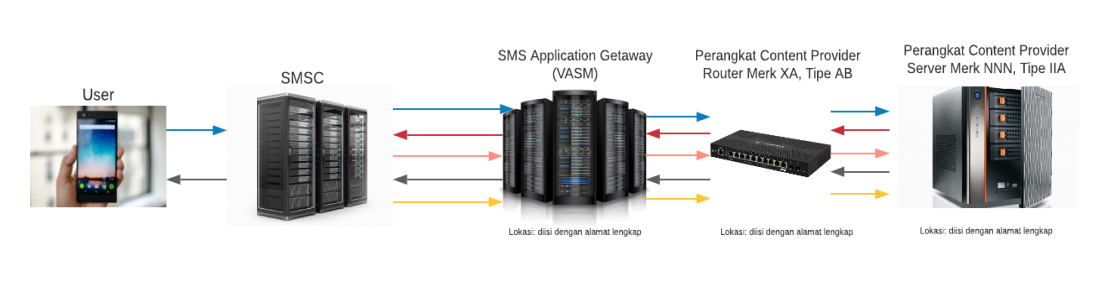 Alamat PoP/Kantor Pusat Layanan Pelanggan :Alamat Dummy Client :Alamat NOC :Alamat Kolokasi :Alamat Instalasi Jaringan :Catatan :Contoh konfigurasi diatas harus dilengkapi dengan :Nama dan Merek/TypeMedia akses yang digunakan beserta penyedianya (FO/Wireless/Satelit dll)Telah memiliki Perjanjian Kerjasama dengan penyelenggara lain (Jasteldas/Jartaplok/Jartup/NAP/ISP dll) No.................................... Tanggal Terbit........................... Perihal............................................................................ Masa berlaku hingga..............................Atau Telah memiliki Izin Penyelenggaraan *(Jasteldas/Jartaplok/Jartup/NAP/ISP dll) No.................................... Tanggal Terbit...........................Catatan : Perjanjian kerjasama dengan penyelenggara lainnyaPKS dengan minimal 2 (dua) Penyedia Konten Independen (selain in-house content/konten yang disediakan sendiri).PKS dengan Penyelenggara Jaringan Bergerak Seluler atau Dalam hal memiliki izin jaringan bergerak seluler dapat mengganti dengan nomor SK izin penyelenggaraan jaringan bergerak seluler sendiri.PKS dengan Penyedia Hosting/Cloud jika melakukan hosting ke penyelenggara lainnya (jika ada).PKS dengan Penyedia Konten Independen Asing (di luar wilayah Indonesia) (jika ada) yang paling sedikit memuat:kesediaan dari Penyedia Konten Independen Asing untuk memenuhi ketentuan peraturan perundang-undangan; dankewajiban bersama untuk membayar pengenaan BHP Telekomunikasi dan Kontribusi KPU/USO melalui Penyelenggara Jaringan Telekomunikasi.